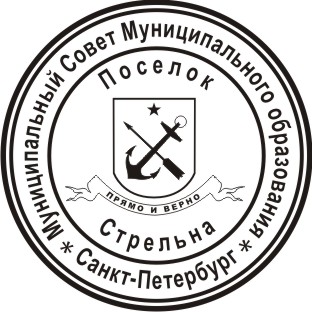 МУНИЦИПАЛЬНЫЙ СОВЕТМУНИЦИПАЛЬНОГО ОБРАЗОВАНИЯ ПОСЕЛОК СТРЕЛЬНАV СОЗЫВАРЕШЕНИЕ  от 30 октября 2018 года							                           № 55«Об утверждении  плана работы Муниципального Совета Муниципального образования поселок Стрельна над проектом бюджета Муниципального образования поселок Стрельна на 2019 финансовый год»С целью планирования работы Муниципального Совета Муниципального образования поселок Стрельна над проектом бюджета Муниципального образования поселок Стрельна на 2019 финансовый год МУНИЦИПАЛЬНЫЙ СОВЕТРЕШИЛ:Утвердить план работы Муниципального Совета Муниципального образования поселок Стрельна над проектом бюджета Муниципального образования поселок Стрельна на 2019 год финансовый год согласно приложению 1.Контроль за исполнением настоящего решения возложить на Главу Муниципального образования поселок Стрельна Беленкова Валерия Николаевича.    3.   Настоящее Решение вступает в силу со дня его принятия.Глава Муниципального образования, исполняющий полномочияпредседателя Муниципального Совета			                        В.Н. БеленковПриложение 1к Решению Муниципального СоветаМуниципального образования  поселок Стрельна от 30 октября 2018 года    № 55План работы Муниципального Совета Муниципального образования поселок Стрельна над проектом бюджета Муниципального образования поселок Стрельна  на 2019 финансовый год№п/пНаименование мероприятияСрок исполненияПрим.Опубликование проекта бюджета31.10.2018Принятие проекта местного бюджета в первом чтении06.11.2018Публичные слушания по проекту бюджета10.11.2018Направление в бюджетно-финансовую комиссию поправок к проекту местного бюджета20.11.2018Рассмотрение бюджетно-финансовой комиссией поправок к проекту местного бюджета26.11.2018Принятие проекта местного бюджета во втором чтении27.11.2018Принятие местного бюджета в третьем (окончательном) чтении06.12.2018Опубликование бюджета Муниципального образования поселок Стрельна  на 2019 финансовый годВ течение 10 дней с момента принятия бюджета